Отделение эстетического образованияХоровой класс1 класс СОШ № 511 урок1. Повторить слова песни:Слова Н. Пикулевой Музыка Е. Попляновой «Песенка про двух утят»1 куплетВесёлый Утёнок
По лужам шагал,
Весёлую песенку
Так напевал:
«Кря, кря, кря
Кря! Кря! Кря!»2 куплетА Грустный Утёнок
По лужам шагал
И грустную песенку
Так напевал:
«Кря, кря, кря, кря-кря…»3 куплетВесёлый Утёнок
К нему подошёл:
«Смотри, червячка я
Какого нашёл!»
«Кря, кря, кря
Кря! Кря! Кря!»4 куплетА грустный Утёнок
Ответил ему:
«А мне никогда
Не найти самому…»
«Кря, кря, кря, кря-кря…»5 куплетВесёлый Утёнок
Сказал ему: «Зря!
Не надо грустить,
Если рядом – друзья!»
«Кря, кря, кря
Кря! Кря! Кря!»2. Выучить 1 куплет и припев песни муз. А. Абеляна «Про меня и муравья»1. Нёс однажды муравейДве дощечки для дверейВдруг навстречу рыжий котВышел грозно из ворот.Припев:Не обижайте муравья -Его обидеть просто.Он очень мал, он очень мал,Он маленького роста.https://www.youtube.com/watch?time_continue=25&v=GqT0b6H6xVM&feature=emb_logo — песня «Про меня и муравья»2 урок1. Выучить 2 куплет песни А. Абеляна «Про меня и муравья»2. Закричал коту я "Брысь!Гав-гав-гав, поберегись!"И разбойничьи усыРазом спрятались в кусты.Припев:Не обижайте муравья -Его обидеть просто.Он очень мал, он очень мал,Он маленького роста.2. Прослушать песню С. Смирновой «Белый, синий, красный» https://www.youtube.com/watch?time_continue=43&v=iz2Ub1Bpkdo&feature=emb_logo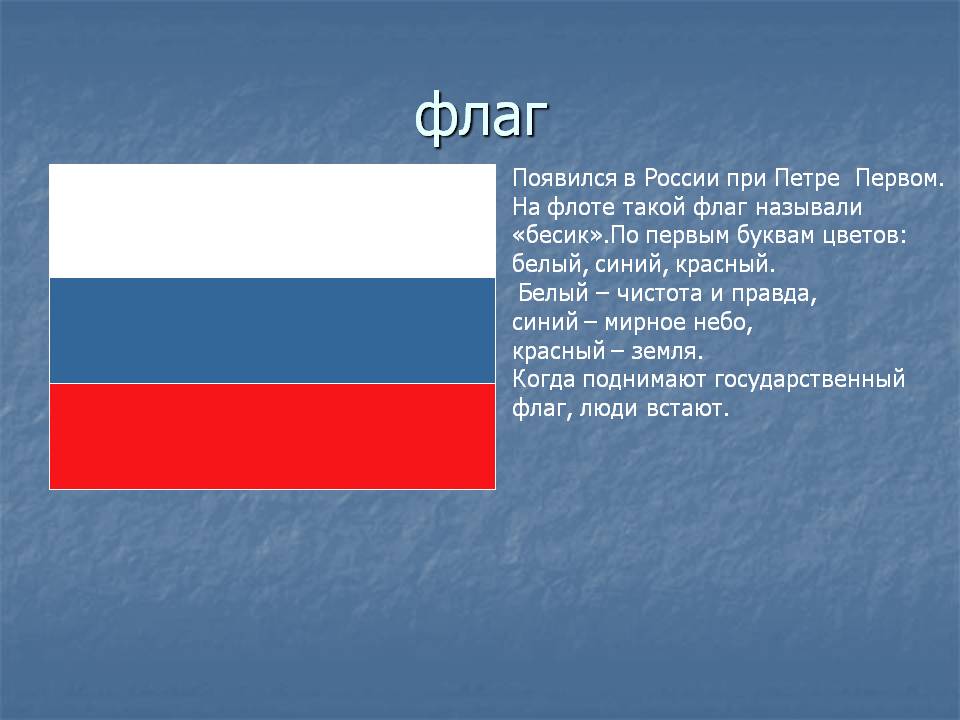 3 урок1. Выучить 3 куплет песни А. Абеляна «Про меня и муравья»3. В муравьиный дом теперьМне всегда открыта дверь.Только жаль, что для меняДверь мала у муравья.Припев:Не обижайте муравья -Его обидеть просто.Он очень мал, он очень мал,Он маленького роста.2. Выучить припев песни С. Смирновой «Белый, синий, красный»Припев после 1 куплетаКак красив белый цвет,Лучше цвета в мире нет,Он для Родины моей всех милейПрипев после 2 куплетаКак красив синий цвет,Лучше цвета в мире нет,Он для Родины моей всех милейПрипев после 3 куплетаКак красив красный цвет,Лучше цвета в мире нет,Он для Родины моей всех милей4 урок Повторение песен:А. Абеляна «Про меня и муравья»С. Смирнова «Белый, синий, красный» (припевы)